Сумська міська радаVIІІ СКЛИКАННЯ XII СЕСІЯРІШЕННЯвід 27 жовтня 2021 року № 2086-МРм. СумиРозглянувши звернення громадянки, надані документи, відповідно до статей 12, 35, частин шостої, сьомої статті 118, 121, 122 Земельного кодексу України, статті 50 Закону України «Про землеустрій», частини третьої статті 15 Закону України «Про доступ до публічної інформації», ураховуючи протокол засідання постійної комісії з питань архітектури, містобудування, регулювання земельних відносин, природокористування та екології Сумської міської ради від 12.08.2021 № 31, керуючись пунктом 34 частини першої статті 26 Закону України «Про місцеве самоврядування в Україні», Сумська міська рада ВИРІШИЛА:Надати Мостовій Світлані Сергіївні дозвіл на розроблення проекту землеустрою щодо відведення у власність земельної ділянки за адресою:                      м. Суми, в районі вул. Баранівська, на території колишнього садівничого товариства «Мебельщик», земельна ділянка № 105, орієнтовною площею до 0,0400 га для індивідуального садівництва.Сумський міський голова                                                       Олександр ЛИСЕНКОВиконавець: Клименко Юрій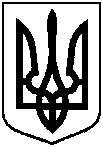 Про надання Мостовій Світлані Сергіївні дозволу на розроблення проекту землеустрою щодо відведення у власність земельної ділянки за адресою:                                м. Суми, в районі вул. Баранівська,                           на території колишнього садівничого товариства «Мебельщик», земельна ділянка № 105, орієнтовною площею до 0,0400 га